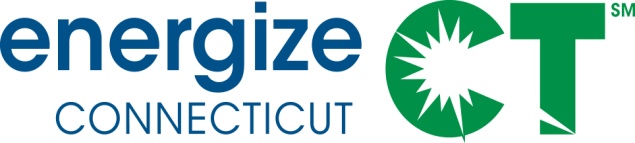 EEB Evaluation Committee Monthly MeetingMonday January 11, 2016 – 10:00-12 noon Department of Energy and Environmental Protection – Public Utilities Regulatory Authority, Commissioner's Conference Room, OCC, 10 Franklin Sq., New Britain, CTMeeting Materials in Box folder: https://app.box.com/s/5u5vlraw7i818rv0muymtgxt0lwymfzfCall-In Number: 712/432-1680 Code 624802#WEBINAR ACCESS:  www.join.me/SkumatzEconomicsDRAFT AGENDA Public Comment 									Discussion of Notes from previous meeting provided if necessary. (not Approval of Minutes). Lisa provides notes with votes for information purposes only.				             5 minNon-Project Updates and Issues:							      10-15 minReview Thursday report and highlights; schedule of reports to review & upcoming reportsReview of interim votes and meetingsInvoices from SERA – Discussion / votes to approve December invoices Other items  RFP Progress / update and Plan for Project work in 2016				        15-20 minResidential RFP / Recommendations (memo)Commercial Firms / Contracting ProgressDEEP revisions to C&LM plan – 	                        			      25-45 minEffect on EEB-approved 2016-18 Eval Plan, project list (all) and timing issues (C&I)Assigning projects and Admin budget	Discussion of Projects / Status (and data) – see Gantt & Project summaries	                   45-60 minWalk-though of Projects / Monthly Status Report – focus on “changes”  and status of new projects (including NEEP); update on results of call / meeting on “new” steps for projectsScott’s Projects – focus on Gantt Lori’s Projects – focus on next projects  Lisa’s Projects – focus on GanttPlan for January – Extensions and Accruals Other items – *** Supporting Materials in Box folder and attached, including:Updated Gantt Chart & Project Status SummaryE-votes / call notesInvoicesRes RFP memo2016-18 Evaluation Project List Latest Thursday reportMeeting notes